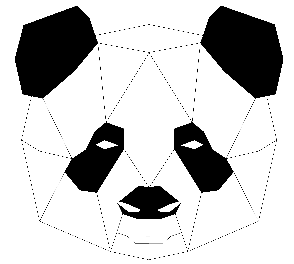 Rīgas Tehniskās Universitātes International Student CouncilDarbības programmaLaika periodam: 09.11.2020. - 31.10.2021.IevadsInternational Student Council (tālāk ISC) ir visu Rīgas Tehniskās Universitātes (tālāk RTU) studentu kopēja pašpārvalde. Katram RTU studentam tiek dota iespēja iesaistīties ISC: organizēt dažāda veida pasākumus starptautiskajiem un latviešu studentiem, pārstāvēt ārzemju studentu intereses, kā arī iepazīt dažādas kultūras un atrast jaunus draugus.ISC mērķi:Aizstāvēt ārzemju studentu intereses RTU līmenī;Veicināt RTU studējošo iesaisti ārzemju studentu integrācijā;Veicināt ārzemju studentu integrāciju RTU vidē;Fakultātes studentu pašpārvaldes (tālāk FSP)  ietvaros un sadarbībā ar citām FSP vai RTU SP nodaļām veidot pasākumus RTU ārzemju studentiem;Nodrošināt RTU aktuālās informācijas plūsmu Angļu valodā;Veidot un attīstīt komunikāciju ar RTU Starptautiskās sadarbības un ārzemju studentu departamentu; Strādāt ar ārzemju studentu studiju kvalitātes jautājumiem;Veidot draudzīgu vidi kurā iegūt dažāda veida pieredzi;Darbības organizācija ISC darbība galvenokārt tiek pārrunāta ISC sēdēs un tiešsaistes komunikācijas vietnēs (WhatsApp, Zoom, e-pastu liste, utt). ISC sēdes notiek reizi divās nedēļās, protams, noteiktās situācijās pastāv izņēmumi un sēdēs var notikt biežāk pasākumu organizēšanas laikā, vai arī retāk sesijas laikā vai vasaras periodā. Sēdēs laikā ISC vadītājs vai cita deleģētā persona informē biedrus par to, kas ir noticis RTU vidē kopš iepriekšējas sēdes, tad seko aktuālā ISC informācija un citas diskusijas. ISC valdes sēdes notiek pēc vajadzības, tajās tiek pārrunātas iekšējas ISC lietas, nākotnes plāni un to realizācija. Padarītais iepriekšējā gadā ISC pagājušajā gadā var aprakstīt ar diviem vārdiem: izaugsme un pārmaiņas. Pagājušā gada laikā ISC pasākumu kvalitāte, jeb līmenis tika pacelts. Tādi projekti kā “RTU got talent”, “ICE breaking party” un “Buddy programma” tika novadīti augstākā līmenī kā jebkad, par ko ISC saņēma Parlamenta gada balvas titulu “Gada izaugsme”. Protams, lielas pārmaiņas ISC darbībā ir ieviesusi atdalīšanās no Parlamenta, kļūstot par desmito RTU FSP. Tika pamatīgi mainīta ISC darbības,  kas novedis  pie iespējas, pirmo reizi ISC pastāvēšanas laikā  kļūt par ISC biedru. Protams, ka vispārējas globālās situācijas ietekmē noteikti pasākumi tika atcelti, taču tie tiek pielāgoti tagadējajam pasaules stāvoklim, un tie tāpat notiks.  ISC nākošā gada darbības plāns Mēnesis Plānotais pasākums/aktivitāteNovembris Internacionālais vakars Pasākums par Latvijas vēsturi DecembrisRTU got talent Internacionālais vakars JanvārisBuddy programma Erudīcijas konkurss FebruārisInternacionālais vakars Welcome ballīte FSP motivējošais Erasmus studentu ievad diena  Marts Pavasara ekskursija Internacionālais vakars Sporta spēles Aprīlis Kriketa turnīrs Maijs Jaunās valdes ievēlēšanas, informatīvais seminārs par ISC darbību Jūnijs ISC stratēģiskais Jūlijs ISC saliedējošais Augusts Buddy programmas sagatavošana Gatavošanas rudens semestra pasākumiem Septembris Buddy programma Erasmus ievad diena ISC popularizēšanas pasākums Oktobris Futbola turnīrs Welcome ballīte ISC saliedējošais Internacionālais vakars 